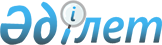 Ақтоғай аудандық мәслихатының 2022 жылғы 28 желтоқсандағы № 151/31 "2023-2025 жылдарға арналған Мүткенов ауылдық округінің бюджеті туралы" шешіміне өзгерістер енгізу туралыПавлодар облысы Ақтоғай аудандық мәслихатының 2023 жылғы 21 қарашадағы № 77/11 шешімі
      Ақтоғай аудандық мәслихаты ШЕШІМ ҚАБЫЛДАДЫ:
      1. Ақтоғай аудандық мәслихатының "2023-2025 жылдарға арналған Мүткенов ауылдық округінің бюджеті туралы" 2022 жылғы 28 желтоқсандағы № 151/31 шешіміне келесі өзгерістер енгізілсін:
      шешімнің 1-тармағы жаңа редакцияда жазылсын:
       "1. 2023-2025 жылдарға арналған Мүткенов ауылдық округінің бюджеті тиісінше 1, 2 және 3 - қосымшаларға сәйкес, соның ішінде 2022 жылға арналған келесі көлемдерде бекітілсін:
      1) кірістер - 76865 мың теңге, соның ішінде:
      салықтық түсімдер - 3044 мың теңге;
      трансферттер түсімі - 73821 мың теңге;
      2) шығындар - 77945 мың теңге;
      3) таза бюджеттік кредиттеу - 0;
      4) қаржы активтерімен операциялар бойынша сальдо - 0;
      5) бюджет тапшылығы (профициті) - -1080 мың теңге;
      6) бюджет тапшылығын қаржыландыру (профицитін пайдалану) - 1080 мың теңге.";
      көрсетілген шешімнің 1-қосымшасы осы шешімнің қосымшасына сәйкес жаңа редакцияда жазылсын.
      2. Осы шешім 2023 жылғы 1 қаңтардан бастап қолданысқа енгізіледі. 2023 жылға арналған Мүткенов ауылдық округінің бюджеті (өзгерістермен)
					© 2012. Қазақстан Республикасы Әділет министрлігінің «Қазақстан Республикасының Заңнама және құқықтық ақпарат институты» ШЖҚ РМК
				
      Ақтоғай аудандық мәслихатының төрағасы 

Ж. Ташенев
Павлодар облысы
Ақтоғай аудандық
мәлихатының 2023 жылғы
21 қарашадағы № 77/11
шешіміне қосымшаПавлодар облысы
Ақтоғай аудандық
мәлихатының 2022 жылғы
28 желтоқсандағы № 151/31
шешіміне 1 -қосымша
Санаты
Санаты
Санаты
Атауы
Сомасы
(мың
теңге)
Сыныбы
Сыныбы
Атауы
Сомасы
(мың
теңге)
Кіші сыныбы
Атауы
Сомасы
(мың
теңге)
1
2
3
4
5
1. Кірістер
76865
1
Салықтық түсімдер
3044
01
Табыс салығы
386
2
Жеке табыс салығы
386
04
Меншікке салынатын салықтар
2568
1
Мүлікке салынатын салықтар
120
3
Жер салығы
446
4
Көлік құралдарына салынатын салық
2002
05
Тауарларға, жұмыстарға және қызметтерге салынатын ішкі салықтар
90
3
Табиғи және басқа ресурстарды пайдаланғаны үшін түсетін түсімдер
90
4
Трансферттердің түсімдері
73821
02
Мемлекеттiк басқарудың жоғары тұрған органдарынан түсетiн трансферттер
73821
3
Аудандардың (облыстық маңызы бар қаланың) бюджетінен трансферттер
73821
Функционалдық топ
Функционалдық топ
Функционалдық топ
Функционалдық топ
Функционалдық топ
Сомасы
(мың
теңге)
Кіші функция
Кіші функция
Кіші функция
Кіші функция
Сомасы
(мың
теңге)
Бюджеттікбағдарламалардың
әкімшісі
Бюджеттікбағдарламалардың
әкімшісі
Бюджеттікбағдарламалардың
әкімшісі
Сомасы
(мың
теңге)
Бағдарлама
Бағдарлама
Сомасы
(мың
теңге)
Атауы
Сомасы
(мың
теңге)
1
2
3
4
5
6
2. Шығындар
77945
01
Жалпы сипаттағы мемлекеттік қызметтер
43126
1
Мемлекеттiк басқарудың жалпы функцияларын орындайтын өкiлдi, атқарушы және басқа органдар
43126
124
Аудандық маңызы бар қала, ауыл, кент, ауылдық округ әкімінің аппараты
43126
001
Аудандық маңызы бар қала, ауыл, кент, ауылдық округ әкімінің қызметін қамтамасыз ету жөніндегі қызметтер
42802
022
Мемлекеттік органның күрделі шығыстары
324
06
Әлеуметтiк көмек және әлеуметтiк қамсыздандыру
3890
2
Әлеуметтік көмек
3890
124
Аудандық маңызы бар қала, ауыл, кент, ауылдық округ әкімінің аппараты
3890
003
Мұқтаж азаматтарға үйде әлеуметтік көмек көрсету
3890
07
Тұрғынүй-коммуналдық шаруашылық
27879
3
Елді-мекендерді көркейту
27879
124
Аудандық маңызы бар қала, ауыл, кент, ауылдық округ әкімінің аппараты
27879
008
Елді мекендердегі көшелерді жарықтандыру
3611
009
Елді мекендердің санитариясын қамтамасыз ету
5200
011
Елді мекендерді абаттандыру мен көгалдандыру
19068
08
Мәдениет, спорт, туризм және ақпараттық кеңістік
350
1
Мәдениет саласындағы қызмет
350
124
Аудандық маңызы бар қала, ауыл, кент, ауылдық округ әкімінің аппараты
350
006
Жергілікті деңгейде мәдени-демалыс жұмысын қолдау
350
12
Көлік және коммуникация
2700
1
Автомобиль көлігі
2700
124
Аудандықмаңызы бар қала, ауыл, кент, ауылдық округ әкімінің аппараты
2700
013
Аудандық маңызы бар қалаларда, ауылдарда, кенттерде, ауылдық округтерде автомобиль жолдарының жұмыс істеуін қамтамасыз ету
2700
3. Таза бюджеттік кредиттеу
0
4. Қаржы активтерімен операциялар бойынша сальдо
0
1
2
3
4
5
6
5. Бюджет тапшылығы (профициті)
-1080
6. Бюджет тапшылығын қаржыландыру (профицитін пайдалану)
1080
8
Бюджет қаражаты қалдықтарының қозғалысы
1080
01
Бюджет қаражаты қалдықтары
1080
1
Бюджет қаражатының бос қалдықтары
1080
01
Бюджет қаражатының бос қалдықтары
1080